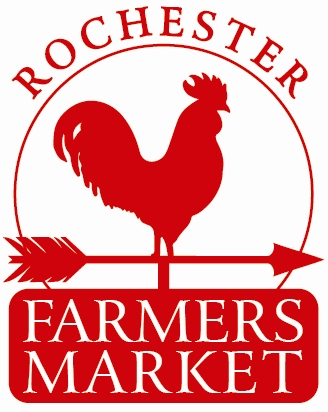              Rochester Farmers Market              2017 Season ApplicationContentsMarketRochester Health Regulations ContactMembership FeesRochester NH Farmers Market ApplicationMarket:Rochester NH Farmers Market will be holding a Summer Market at the Rochester Common, beginning on Tuesday, June 13, 2017 and running every Tuesday through September 26th from 3:00 pm to 6:00 pm. Interested vendors (vendor refers to any vendor or artisan) must complete or supply the following:Completed Application FormApplicable FeesLicenses (if applicable)Signed Market Policies and Procedures and Vendor AcknowledgementAll Vendors Must Be pre-approved by the Farmers Market Management Team. Health Regulations: For prepared food and food handlers, detailed information on Rochester’s Health Regulations may be obtained by contacting:                 Robert Veno, Compliance Officer                  bob.veno@rochesternh.net                  603-332-3508Advertising and MarketingBy default, all full seasonal vendors will be listed on the Rochester Main Street website under Rochester Farmers Market, on the Rochester Farmers Market Facebook page and in media releases as appropriate. We will also provide website links if provided. We ask that you “like” our page at facebook.com/rochester-farmers-market and promote your presence on your own websites and Facebook pages.FeesFull time vendors agreeing to attend 15 of the 16 markets, $100.00 prepaid by 4/1/2017Part time vendors agreeing to attend a minimum of 10 pre-determined markets, $115.00, prepaid by 4/1/2017 or $15.00 per market if paying after 4/1/2017.Guest/Day vendors attending only a few pre-determined markets $20.00 each market    See attached rules and Regulations for more information regarding fees.Rochester Farmers Market DatesPlease fill in all information, missing information may cause delays in approval/set-up.Please circle the dates that you plan on attending:Total amount enclosed: $__________ (Please Print Clearly)Vendor Name: ________________________________________________________________Payee Name:__________________________________________________________________Contact Name:________________________________________________________________Email Address:________________________________________________________________On-Site Contact:______________________________________________________________Business Phone:______________________________________________________________Contact Phone:_______________________________________________________________Business Address:____________________________________________________________Website:_____________________________________________________________________Facebook:____________________________________________________________________  Accurately list and describe and all items/goods/commodities you will sell*All vendor items will be adjudicated by the Farmers Market Management TeamVendor AcknowledgementI hereby accept the terms and conditions as set forth by the Rochester Farmers Market and agree to abide by all said policies. In addition, I the vendor participating in the Rochester Farmers Market, to the fullest extent permitted by law, shall protect, indemnify, save, defend and hold harmless the City of Rochester and Rochester Main Street, including its officials, volunteers, employees, and agents, from and against any and all liabilities, obligations, claims, damages, penalties, causes of action, costs and expenses, including reasonable attorney and paralegal fees, which the City of Rochester and Rochester Main Street seem to become obligated by reason of any accident, bodily injury, personal injury, death of person, or loss of or damage to property, arising indirectly or directly in connection with or under, or as a result of this agreement, but only in the extent caused in whole or in part by any negligent or wrongful act or omission of the vendor and /or its officers, members, directors, volunteers, employees, subcontractors and / or agents.I also attest that I have read and will abide by the Rochester Farmers Market Policies and Procedures Guide.Participant’s Name: (Print)_____________________________________________________Participant’s Signature: ________________________________________________________Date: _____________________________________ Please make check payable to:        Rochester Farmers MarketPlease Mail to :                               Rochester Farmers Market                          PO Box 42-Rochester, NH 03866-0042 e-mail address:                rochesternhfarmersmarket@gmail.comMarket Management Team:               Alicia Frye – Jeanne Grover – Jennifer MarshTelephone:    (603) 817-6030  (J.Grover)                                                Fiscal Sponsor Info                               Rochester Main Street, Fiscal Sponsor                      18 South Main Street, Suite 2B, Rochester, NH 03867                                     director@rochestermainstreet.org                                                                                                                                                                              603-330- 3208June132027July4111825August18152229September5121926